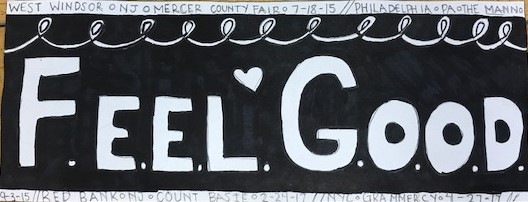 Sgraffito Vessel DesignName:							Class:				Place a CHECK on the score you feel you deserve10 = Excellent, 8 = Good, 6 = Average, 4 = could improve, 2 = insufficient effort, 0 = didn’t doProject Results - 20 PointsYou completed your sgraffito designYour design is approximately 50% black and 50% whiteYou colored in all of your black areas to indicate where the glaze will be locatedYou have an appropriate level of detail in your design0     1     2      3     4      50     1     2      3     4      50     1     2      3     4      50     1     2      3     4      5Classroom Participation - 15 PointsYou used your time well and did your work with care and effortYou listened and were silent during instruction You followed rules, team tasks & clean up0     1     2      3     4      50     1     2      3     4      50     1     2      3     4      5